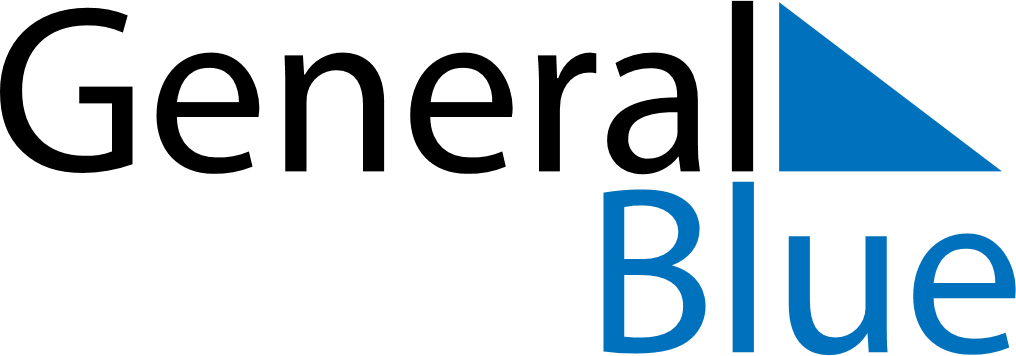 August 2028August 2028August 2028SloveniaSloveniaSUNMONTUEWEDTHUFRISAT12345678910111213141516171819AssumptionUnification of Prekmurje Slovenes with the Mother Nation202122232425262728293031